ΥΠΕΥΘΥΝΗ ΔΗΛΩΣΗ Ο/Η ……………………………………………………......................... , γονέας/κηδεμόνας του/της μαθητή/τριας ……………………………………………….………………………., που φοιτά στην ……... τάξη, δηλώνω υπεύθυνα ότι συμφωνώ το παιδί μου να δεχθεί ψυχολογική υποστήριξη και συμβουλευτική από τον/την κ. Ζωιτάκη Σοφία, ψυχολόγο του σχολείου,στο πλαίσιο της πράξης :«Ενίσχυση και ενδυνάμωση της κοινωνικοσυναισθηματικής ανάπτυξης και ανθεκτικότητας των μαθητών μέσω του θεσμού ψυχολόγου και του κοινωνικού λειτουργού,   σχολικά έτη 2023-2026  ( σύμφωνα με την 73277/11-08-2023 –ΑΔΑ: ΨΤΘΤΗ-6ΗΘ ) η οποία θα βρίσκεται στο χώρο   του σχολείου  κάθε Παρασκευή.                                                                    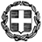 ΕΛΛΗΝΙΚΗ ΔΗΜΟΚΡΑΤΙΑΥΠΟΥΡΓΕΙΟ ΠΑΙΔΕΙΑΣ, ΘΡΗΣΚΕΥΜΑΤΩΝ ΚΑΙ ΑΘΛΗΤΙΣΜΟΥ _____ΠΕΡΙΦΕΡΕΙΑΚΗ ΔΙΕΥΘΥΝΣΗ Π.Ε.  & Δ.Ε. ΑΤΤΙΚΗΣ_____Δ/ΝΣΗ ΔΕΥΤΕΡΟΒΑΘΜΙΑΣ ΕΚΠ/ΣΗΣ Β΄ ΑΘΗΝΑΣ_____4ο Γυμνάσιο Αμαρουσίου…………………………… , ….. / ….. / 202…Ο Γονέας/ Κηδεμόνας………………………..………………..(Ονοματεπώνυμο, υπογραφή)Τηλέφωνα επικοινωνίας οικογένειαςΟικίας: ……………………………………………..Κινητό μητέρας: ………………………………Κινητό πατέρα: ………………..………………Email: ………………………………………………